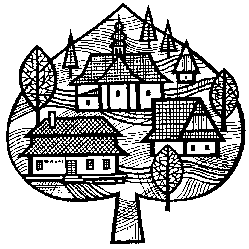 Základní škola Velké Karlovice, okres Vsetín                          Velké Karlovice č. 19, PSČ 75606IČO: 70233292Tel:   571 4208 47E-mail: zsvk@zsvk.czŽÁDOST O UVOLNĚNÍ Z VYUČOVÁNÍ(absence delší než 3 dny) Žadatel – zákonný zástupce jménem:Adresa:Žádám o uvolnění z vyučování mého syna /mé dcery Jménem:Datum narození:Adresa:Třída:Uvolnění ve dnech: Odůvodnění:Ve Velkých Karlovicích      dne:                                                      Podpis žadatele